REVISED Draft AgendaDocument prepared by the Office of the UnionDisclaimer:  this document does not represent UPOV policies or guidance	Opening of the Session	Adoption of the agenda (document TWV/56/1) 	Short reports on developments in plant variety protection(a)	Reports from members and observers (document TWV/56/3) (b)	Reports on developments within UPOV (document TWV/56/2) 	Cooperation in examination (document TWP/6/9)  	Increasing participation in the work of the TC and the TWPs (document TWP/6/12) 	Molecular Techniques(a)	Developments in UPOV (document TWP/6/7) (b)	Presentation on the use of molecular techniques in DUS examination (document TWV/56/21)	Development of guidance and information materials (document TWP/6/1) 	-	The Combined Over Years Uniformity Criterion (COYU) (document TWP/6/11)	Variety denominations (documents TWP/6/6 and TWV/56/4)  	Information and databases(a)	UPOV information databases (documents TWP/6/4 and TWV/56/15) (b)	Variety description databases (documents TWP/6/2 and TWV/56/11) (c)	Exchange and use of software and equipment (documents TWP/6/5 and TWV/56/12)(d)	UPOV PRISMA (document TWP/6/3) 	Replacing botanical nomenclature of Brassica oleracea by variety groups (TWV/56/13)	Experiences with new types and species (oral reports invited) 	New issues arising for DUS examination (document TWV/56/14)	Use of disease resistance characteristics (document TWV/56/6)		Matters to be resolved concerning Test Guidelines put forward for adoption by the Technical Committee:  *Tomato Rootstocks (Partial revision: coverage: to remove S. cheesmaniae, Chars. and Ads. 22 “Resistance to Mi”, 23 “Resistance to Va and Vd”, 24 “Resistance to Fol”, 26 “Resistance to Ff”) (document TG/294/1 Corr. Rev. 4) (document TWV/56/8)	Discussions on draft Test Guidelines (Subgroups)	Full draft Test GuidelinesChinese cabbage (Brassica rapa L. subsp. pekinensis (Lour.) Kitam., hybrids between B. rapa L. Emend. Metzg. ssp. pekinensis (Lour.) Hanelt and B. rapa L. Emend. Metzg. ssp. chinensis (L.) Hanelt, hybrids between B. rapa L. Emend. Metzg. ssp. pekinensis (Lour.) Hanelt and B. rapa L. var. rapa (L.) Thell., B. ×turicensis O. E. Schulz & Thell.) (Revision) (document TG/105/5(proj.2)) Egg plant (Solanum melongena L.) (Revision) (document TG/117/5(proj.3)) *Kale (B. oleracea L. var. costata DC.; B. oleracea L. var. medullosa Thell.; B. oleracea L. var. sabellica L.; B. oleracea L. var. viridis L.; B. oleracea L. var. palmifolia DC.) (Revision) (TG/90/7(proj.4)) *Pepper (Capsicum annuum L.) (Revision) (document TG/76/9(proj.4)) *Tomato (Solanum lycopersicum L.) (Revision) (document TG/44/12(proj.2)) Partial revisions*Garden Rocket (Eruca sativa Mill.) (Partial revision: Update of example varieties for several characteristics) (documents TG/245/1 Rev. and TWV/56/9) *Garlic (Allium sativum L.) (Partial revision: addition of plant material: seed and uniformity requirements) (documents TG/162/4 and TWV/56/5) *Kohlrabi (Brassica oleracea L. convar. acephala (DC.) Alef. var. gongylodes L.; Brassica oleracea L. Gongylodes Group) (Partial revision: (i) Deletion of Char./Ad. 11 “Leaf blade: divisions to midrib (on lower part of leaf)”; (ii) Revision of Char./Ad. 20 “Kohlrabi: color of skin) (documents TG/65/4 Rev. and TWV/56/19) *Leaf Chicory (Cichorium intybus L. var. foliosum Hegi) (Partial revision: (i) Char. 8 “Leaf color”; (ii) Char. 11 “Leaf: profile of upper side”; (iii) Char. 25 “Head: color of cover leaves”; (iv) Addition of new Char. “Only varieties with anthocyanin coloration: present Leaf: area covered by anthocyanin coloration”; (v) Addition of new Char. “Leaf: profile of margin of apical part”) (documents TG/154/4 and TWV/56/16) *Melon (Cucumis melo L.) (Partial revision: Char. 69 “Resistance to Fom”, Char. 70 “Resistance to Px”) (documents TG/104/5 Rev. 2 and TWV/56/18)*Pea (Pisum sativum L.) (Partial revision: Char. 58 “Resistance to Fop”, Char. 59 “Resistance to E. pisi”, Char. 60 “Resistance to A. pisi”) (documents TG/7/10 Rev. 2 and TWV/56/17)*Spinach (Spinacia oleracea L.) (Partial revision: Char./Ad. 18 “Resistance to Peronospora farinosa f. sp. spinaciae”) (documents TG/55/7 Rev. 6 and TWV/56/7) *Squash (Partial revision: to add new Characteristics “Resistance to ZYMV” and “Resistance to Watermelon mosaic virus”) (documents TG/119/4 Corr. 2 and TWV/56/20) *Wild Rocket (Diplotaxis tenuifolia (L.) DC.) (Partial revision: Update of example varieties for several characteristics) (documents TG/244/1 Rev. and TWV/56/10)	Revision of Test Guidelines (document TWP/6/10)	Recommendations on draft Test Guidelines	Guidance for drafters of Test Guidelines (document TWP/6/8) 	Date and place of the next session	Future program	Report on the session (if time permits)	Closing of the session[End of document]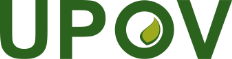 EInternational Union for the Protection of New Varieties of PlantsTechnical Working Party for VegetablesFifty-Sixth Session
Virtual meeting, April 18 to 22, 2022TWV/56/1 Rev.Original:  EnglishDate:  April 6, 2022